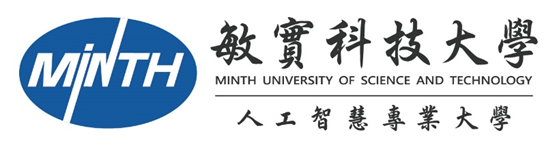 教學實踐研究計畫分享／諮詢服務一、為協助教師撰寫教學實踐研究計畫，教發中心提供計畫撰寫分享／諮詢服務，針對計畫申請與撰寫內容給予建議。二、實施方式：先由諮詢老師進行分享，並提供諮詢服務。 三、諮詢申請資格說明：限符合申請教學實踐研究計畫資格之教師。申請人須提出 113年度教育部教學實踐研究計畫申請。每次諮詢時間為1~2小時。四、諮詢申請流程：填寫「教學實踐研究計畫諮詢服務申請表」(附件一)，並將紙本送至教發中心。申請人提出申請後，教發中心將盡快協助媒合Mentor諮詢，申請表將提供諮詢Mentor參考，倘如已完成計畫書初稿亦請一併提供。諮詢後請申請人填寫「教學實踐研究計畫諮詢記錄表」 (附件二) 及Mentor簽收單，並於諮詢完一週內繳回教發中心。五、聯絡人：教發中心 #2225、2226  (附件一)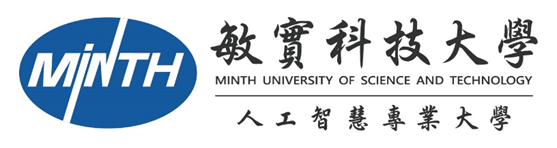 教學實踐研究計畫諮詢服務申請表※請填寫後盡快繳交至教發中心※ (附件二)教學實踐研究計畫諮詢記錄表※本表與Mentor簽收單請於諮詢完一週內繳回教發中心※希望諮詢時間□星期一（日期：	時段：	）□星期二（日期：	時段：	）□星期三（日期：	時段：	）□星期四（日期：	時段：	）□星期五（日期：	時段：	）□星期一（日期：	時段：	）□星期二（日期：	時段：	）□星期三（日期：	時段：	）□星期四（日期：	時段：	）□星期五（日期：	時段：	）□星期一（日期：	時段：	）□星期二（日期：	時段：	）□星期三（日期：	時段：	）□星期四（日期：	時段：	）□星期五（日期：	時段：	）□星期一（日期：	時段：	）□星期二（日期：	時段：	）□星期三（日期：	時段：	）□星期四（日期：	時段：	）□星期五（日期：	時段：	）□星期一（日期：	時段：	）□星期二（日期：	時段：	）□星期三（日期：	時段：	）□星期四（日期：	時段：	）□星期五（日期：	時段：	）□星期一（日期：	時段：	）□星期二（日期：	時段：	）□星期三（日期：	時段：	）□星期四（日期：	時段：	）□星期五（日期：	時段：	）□星期一（日期：	時段：	）□星期二（日期：	時段：	）□星期三（日期：	時段：	）□星期四（日期：	時段：	）□星期五（日期：	時段：	）□星期一（日期：	時段：	）□星期二（日期：	時段：	）□星期三（日期：	時段：	）□星期四（日期：	時段：	）□星期五（日期：	時段：	）申請人聯絡手機聯絡手機欲媒合的老師順位1.(ex:許耀文老師)1.(ex:許耀文老師)2.(ex:何惠珍老師)2.(ex:何惠珍老師)2.(ex:何惠珍老師)2.(ex:何惠珍老師)2.(ex:何惠珍老師)3.(ex:吳建宏老師)申請經歷□首次申請□首次申請□曾經申請但未通過□曾經申請但未通過□曾經申請但未通過□曾經申請但未通過□曾經申請但未通過□曾經申請且有通過申請類別申請類別計畫名稱計畫名稱課程教學現場試圖解決之問題及問題之重要性課程教學現場試圖解決之問題及問題之重要性主題及研究目的主題及研究目的說明1：申請「學門教學實踐研究計畫」之研究主題與目的，請以提升教學品質或學生學習為中心，可以是進行創新/新興課程方案建構、教學方法探究、教材教具研發、教學效能或教學品質的提升、學習評量改善，或學生學習成效促進等與教學相關之範疇。說明2：申請「USR 教學實踐研究專案計畫」之研究主題與目的，可透過地方服務、社會實踐的課程設計與教學實踐方式，帶領學生瞭解地方特色與屬性，進行地方問題、需求或困境的議題探究，藉以提升學生對社區之認同感，及嘗試問題 解決的能力、方法與行動。說明3：申請「技術實作教學實踐研究專案計畫」之研究主題與目的，可透過業師協同或結合產學合作等做中學的課程規劃，培養學生將所學知識轉化為實務技能之能力，提升學生實務應用的專業技能或就業準備度，以減少學用落差。說明1：申請「學門教學實踐研究計畫」之研究主題與目的，請以提升教學品質或學生學習為中心，可以是進行創新/新興課程方案建構、教學方法探究、教材教具研發、教學效能或教學品質的提升、學習評量改善，或學生學習成效促進等與教學相關之範疇。說明2：申請「USR 教學實踐研究專案計畫」之研究主題與目的，可透過地方服務、社會實踐的課程設計與教學實踐方式，帶領學生瞭解地方特色與屬性，進行地方問題、需求或困境的議題探究，藉以提升學生對社區之認同感，及嘗試問題 解決的能力、方法與行動。說明3：申請「技術實作教學實踐研究專案計畫」之研究主題與目的，可透過業師協同或結合產學合作等做中學的課程規劃，培養學生將所學知識轉化為實務技能之能力，提升學生實務應用的專業技能或就業準備度，以減少學用落差。說明1：申請「學門教學實踐研究計畫」之研究主題與目的，請以提升教學品質或學生學習為中心，可以是進行創新/新興課程方案建構、教學方法探究、教材教具研發、教學效能或教學品質的提升、學習評量改善，或學生學習成效促進等與教學相關之範疇。說明2：申請「USR 教學實踐研究專案計畫」之研究主題與目的，可透過地方服務、社會實踐的課程設計與教學實踐方式，帶領學生瞭解地方特色與屬性，進行地方問題、需求或困境的議題探究，藉以提升學生對社區之認同感，及嘗試問題 解決的能力、方法與行動。說明3：申請「技術實作教學實踐研究專案計畫」之研究主題與目的，可透過業師協同或結合產學合作等做中學的課程規劃，培養學生將所學知識轉化為實務技能之能力，提升學生實務應用的專業技能或就業準備度，以減少學用落差。說明1：申請「學門教學實踐研究計畫」之研究主題與目的，請以提升教學品質或學生學習為中心，可以是進行創新/新興課程方案建構、教學方法探究、教材教具研發、教學效能或教學品質的提升、學習評量改善，或學生學習成效促進等與教學相關之範疇。說明2：申請「USR 教學實踐研究專案計畫」之研究主題與目的，可透過地方服務、社會實踐的課程設計與教學實踐方式，帶領學生瞭解地方特色與屬性，進行地方問題、需求或困境的議題探究，藉以提升學生對社區之認同感，及嘗試問題 解決的能力、方法與行動。說明3：申請「技術實作教學實踐研究專案計畫」之研究主題與目的，可透過業師協同或結合產學合作等做中學的課程規劃，培養學生將所學知識轉化為實務技能之能力，提升學生實務應用的專業技能或就業準備度，以減少學用落差。說明1：申請「學門教學實踐研究計畫」之研究主題與目的，請以提升教學品質或學生學習為中心，可以是進行創新/新興課程方案建構、教學方法探究、教材教具研發、教學效能或教學品質的提升、學習評量改善，或學生學習成效促進等與教學相關之範疇。說明2：申請「USR 教學實踐研究專案計畫」之研究主題與目的，可透過地方服務、社會實踐的課程設計與教學實踐方式，帶領學生瞭解地方特色與屬性，進行地方問題、需求或困境的議題探究，藉以提升學生對社區之認同感，及嘗試問題 解決的能力、方法與行動。說明3：申請「技術實作教學實踐研究專案計畫」之研究主題與目的，可透過業師協同或結合產學合作等做中學的課程規劃，培養學生將所學知識轉化為實務技能之能力，提升學生實務應用的專業技能或就業準備度，以減少學用落差。說明1：申請「學門教學實踐研究計畫」之研究主題與目的，請以提升教學品質或學生學習為中心，可以是進行創新/新興課程方案建構、教學方法探究、教材教具研發、教學效能或教學品質的提升、學習評量改善，或學生學習成效促進等與教學相關之範疇。說明2：申請「USR 教學實踐研究專案計畫」之研究主題與目的，可透過地方服務、社會實踐的課程設計與教學實踐方式，帶領學生瞭解地方特色與屬性，進行地方問題、需求或困境的議題探究，藉以提升學生對社區之認同感，及嘗試問題 解決的能力、方法與行動。說明3：申請「技術實作教學實踐研究專案計畫」之研究主題與目的，可透過業師協同或結合產學合作等做中學的課程規劃，培養學生將所學知識轉化為實務技能之能力，提升學生實務應用的專業技能或就業準備度，以減少學用落差。說明1：申請「學門教學實踐研究計畫」之研究主題與目的，請以提升教學品質或學生學習為中心，可以是進行創新/新興課程方案建構、教學方法探究、教材教具研發、教學效能或教學品質的提升、學習評量改善，或學生學習成效促進等與教學相關之範疇。說明2：申請「USR 教學實踐研究專案計畫」之研究主題與目的，可透過地方服務、社會實踐的課程設計與教學實踐方式，帶領學生瞭解地方特色與屬性，進行地方問題、需求或困境的議題探究，藉以提升學生對社區之認同感，及嘗試問題 解決的能力、方法與行動。說明3：申請「技術實作教學實踐研究專案計畫」之研究主題與目的，可透過業師協同或結合產學合作等做中學的課程規劃，培養學生將所學知識轉化為實務技能之能力，提升學生實務應用的專業技能或就業準備度，以減少學用落差。學習成效評估學習成效評估研究方法研究方法對研究目的與問題，陳述將採用何種研究方法及工具進行資料蒐集與分析，以有效檢視其教學研究之成效。對研究目的與問題，陳述將採用何種研究方法及工具進行資料蒐集與分析，以有效檢視其教學研究之成效。對研究目的與問題，陳述將採用何種研究方法及工具進行資料蒐集與分析，以有效檢視其教學研究之成效。對研究目的與問題，陳述將採用何種研究方法及工具進行資料蒐集與分析，以有效檢視其教學研究之成效。對研究目的與問題，陳述將採用何種研究方法及工具進行資料蒐集與分析，以有效檢視其教學研究之成效。對研究目的與問題，陳述將採用何種研究方法及工具進行資料蒐集與分析，以有效檢視其教學研究之成效。對研究目的與問題，陳述將採用何種研究方法及工具進行資料蒐集與分析，以有效檢視其教學研究之成效。諮詢問題說明諮詢問題說明本案收件日期申請人簽章教發中心單位主管簽章申請人MentorMentorMentor諮詢日期/時間XXX年X月X日 上午10:00~12:00XXX年X月X日 上午10:00~12:00地點地點地點諮詢內容與Mentor 建議事項其他對諮詢服務之建議諮詢活動照片2張諮詢活動照片2張說明：說明：說明：說明：說明：說明：申請人簽章Mentor簽章Mentor簽章Mentor簽章